Westfield Nursery School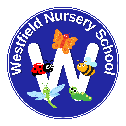 Job DescriptionTitle: Special Educational Needs Teaching Assistant – Level 2Contract: Permanent/ Full-timeAccountable to: Headteacher/ Governors/ Lead PractitionersVision ‘Inspired beginnings, outstanding futures’Job Purpose: Under the direction of Headteacher & lead practitioners to-meet the aims of the school-attend to the educational, personal and social needs of individual, groups or classes of pupils to support their learning and development and to ensure their safety-act as a role modelMain Responsibilities:Support for Pupils1. Foster positive relationships and behaviour in line with school policies2. Attend to the educational, personal and social needs of pupils and wherever possible, making these part of the learning experience (this may include toileting)3. Promote and support the inclusion of all pupils in the learning activities in which they are involved5. Support to all pupils whilst there may be a specific requirement to support a named pupil or pupils with Special Educational Needs 6. Under agreed school procedures, to give first aid/medicine where necessary7. Assist with preparation for school visits and the supervision of pupils on such visits, in liaison with the Educational Visits Coordinator Support for Lead PractitionersAssist in devising and extending educational activities in delivery of the curriculum to support pupils’ learning and development. This may include contributing to the development and implementation of Special Educational Needs Plans (SEND) and Personal and Pastoral Support Plans (PSP)Help assess and systematically record pupils’ progress and achievements, using the results of this in further support work3. Assist leaders with educational activities in the classroom 4. To efficiently prepare, maintain and use classroom teaching materials and equipment, including organising the use of audio/visual and ICT equipment, bearing in mind the efficient use of school resources 5. To assist in maintaining classroom discipline by working with individual and groups of pupils in developing expectations of acceptable personal and social behaviour and help make them part of the learning experienceSupport for the CurriculumTo support the teaching of the Nursery Curriculum as required and agreed with the HeadteacherSupport for the ParentsEncourage parents/ carers to be involved in the setting and their child’s learningEstablish good relationships with parents/ carersTake part in home visits Other RequirementsPromote the ethos/ aims of the schoolHold an enhanced DBSMaintain confidentiality in respect of school-related matters and to prevent disclosure of confidential or sensitive information, complying to GDPR requirementsWork within the school’s policies and procedures; especially Special Educational Needs, Safeguarding and Health and Safety5. Work effectively with colleagues as part of a team6. Assist in the general efficient operation of the school, including providing cover for other support staff where necessary and as directed by the Headteacher7. Attend staff meetings, participate in performance management arrangements and undertake training and development activities8. Work across any age/ class in the school9. Assist with preparation for school visits and the supervision of pupils on such visits 10. Undertake tasks of a similar nature and level, as directed by the HeadteacherSigned_______________________Date_________________________